LE MOIS D’AVRIL AVEC YVES LECOCQ DE LA FACE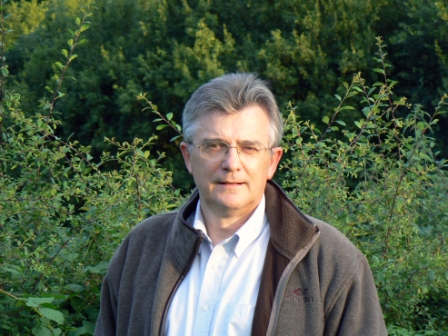 Yves Lecocq, Senior Policy Advisor de la FACE, apporte de précieux conseils au reste de l’Equipe, mais aussi aux Membres de la FACE, aux décideurs et aux partenaires, au travers de ses fréquentes interventions lors d’événements de haut niveau et de réunions techniques complexes. En avril, Yves a adressé des sujets variés lors de divers rassemblements, pour le bénéfice de la chasse à travers l'Europe. Voici quelques moments saillants:
06.04 Vienne, Autriche:Wiener Jagverband, Centre de congrès de la Foire de Vienne (JASPOWA Fachmesse)

Lors de la conférence organisée par la petite, mais néanmoins active, Association des chasseurs viennois dans les coulisses de la foire cynégétique biannuelle JASPOWA à Vienne, Yves a livré la présentation principale sur le thème de l'influence de l'UE sur les chasseurs, la chasse et la gestion du gibier en Autriche. Le public s’est montré satisfait et très intéressé, comme en témoigne le nombre de questions posées.
07-10.04 Ankara, Turquie
Sur invitation du ministère turc en charge de la gestion du gibier, Yves a organisé un atelier informel de 2 jours sur la conservation de la faune et la gestion de la chasse en Europe, adressant un large éventail de questions d'intérêt particulier pour la Turquie. La biodiversité de ce pays est impressionnante, l'organisation de la chasse (y compris pour les chasseurs venant de l'étranger) est en plein développement et les autorités veulent s'assurer que celle-ci se déroule en conformité avec les obligations et les programmes internationaux (comme l'Accord sur les oiseaux migrateurs d'Afrique-Eurasie - AEWA). Via son membre dans ce pays, la Fédération de chasse et de tir turc, la FACE continuera d'agir en tant que conseiller dans ce domaine.
19-20.04 Oberhaslach, France: Forum Lebendige Jagdkultur
Dans le village pittoresque alsacien d’Oberhaslach, Yves a livré la présentation inaugurale lors de la réunion annuelle du Forum « Vivre la culture de la chasse », rassemblant un public germanophone vivement intéressé par le large éventail d’aspects culturels de la chasse. Ceux-ci englobent non seulement l'art, la poésie et la littérature du passé, mais aussi toutes les expressions contemporaines d’émotions intérieures de la chasse. Pour la FACE, cet aspect est un élément essentiel de la diversité et de l'identité des chasseurs et de la chasse à travers l'Europe qui doit être préservée - malgré les tentatives de certains fonctionnaires et hommes politiques trop zélés de parvenir à « l'harmonisation européenne » de pratiquement tous les aspects de la vie des citoyens européens.
20.04 Kirkel - Limbach, Allemagne
Yves était l’orateur invité de l'Assemblée Générale annuelle de la Fédération des chasseurs de la Sarre. Cet événement a rassemblé plusieurs centaines de Membres de cette petite mais néanmoins active organisation régionale de chasseurs allemands, de même que des représentants d’associations de chasseurs avoisinant du Luxembourg et de la France ainsi que plusieurs hommes politiques nationaux et régionaux, y compris le Ministre de l'Environnement de la Sarre qui a fait une intervention solide en faveur de la chasse durable.22.04 Bruxelles: Parlement européen
Yves Lecocq et le Head of Political Affairs de la FACE ont rencontré le Député européen allemand K.-H Florenz, actuel membre et ancien Président de la Commission de l’environnement, afin de lui présenter, ainsi qu’à des chasseurs de sa circonscription en visite à Bruxelles, un exposé sur la FACE et sur les règles de l’UE en matière de chasse.
26.04 Bruxelles: Les maladies transmises par les tiques à l’ordre du jour
Le Senior Policy Advisor de la FACE, Yves Lecocq, formé en médecine vétérinaire, a été invité, en tant que représentant sectoriel de millions d’individus occupées au grand air, à se joindre au Comité directeur européen pour le projet « Les maladies transmises par les tiques à l’ordre du jour ». Ce projet, soutenu par le groupe pharmaceutique Baxter par le biais d’une subvention éducative, vise à sensibiliser le public aux risques de santé publique de l'Encéphalite à tiques (TBE), la Borréliose et d'autres infections transmises à l'homme par les tiques. Le Professeur Michael Kunze de l'université de Vienne et Chairman du Comité directeur, a présenté la situation en Autriche, où aujourd'hui 86% de la population est vacciné contre la TBE, ce qui a entraîné une réduction spectaculaire du nombre d’infections enregistrées. Beaucoup de touristes et d'autres visiteurs étrangers passant du temps en plein air dans les pays d'Europe centrale – présentant de grands nombres de tiques porteuses du virus TBE - ne sont cependant pas conscients de ce risque et ignorent que la vaccination (3 injections et un rappel tous les 5 ans) est en effet la seule prévention efficace contre cette infection grave et parfois mortelle. Selon le professeur Martin Haditsch (expert en médecine tropicale et de voyage, actuellement à la tête d'un laboratoire de microbiologie à Hanovre), les 13.000 cas cliniques enregistrés de TBE en Europe ne sont que le sommet de l'iceberg. Dans la plupart des cas, l'encéphalite virale n'est pas diagnostiquée comme résultant d’une transmission par la tique. La Borréliose peut aussi entrainer de graves problèmes de santé et un vaccin n'est pas encore disponible, mais le traitement antibiotique est habituellement efficace lorsqu'il est diagnostiqué suffisamment tôt.Parmi les populations à risque, on retrouve les chasseurs, gardes-chasse et autres professionnels de la faune sauvage, mais aussi les randonneurs, les ornithologues, les travailleurs forestiers (également représentés à la réunion par Building and Wood Workers’ International), les golfeurs et toute personne se promenant dans la végétation haute. Selon les scientifiques, les infections transmises par les tiques sont à la hausse (en expansion à l’ouest et au nord) en raison du changement climatique.La FACE continuera à suivre ce projet et elle gardera ses Membres pleinement informés des éventuels développements dans ce domaine.